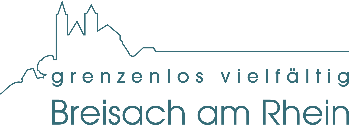 Stadtverwaltung Breisach am RheinKlimaschutzmanagementMünsterplatz 179206 Breisach am Rhein_____________________________Anna-Maria Nießen, Tel.: 07667/832-340, E-Mail: niessen@breisach.deBreisach am Rhein, 15.06.2021Pressemitteilung73.055 Radkilometer, 38 Teams, 359 aktive Radelnde – das STADTRADELN in Breisach war ein großer Erfolg Vom 10.05. bis zum 30.05 hat Breisach bei der bundesweiten Aktion STADTRADELN teilgenommen. Innerhalb eines Zeitraums von drei Wochen sammelten alle Teilnehmenden, die in Breisach wohnen, arbeiten, zur Schule gehen oder einen Verein besuchen Radkilometer für den Klimaschutz.Bundesweit nehmen Kommunen zwischen Mai und Oktober an der Aktion des Klima-Bündnis teil. Für dieses Jahr haben sich über 2000 Kommunen beim STADTRADELN registriert. Alle Kommunen eint der Gedanke für den Klimaschutz, für die Gesundheit und den Teamgeist möglichst viele Kilometer mit dem Rad zurückzulegen. Ob Wege zur Arbeit oder in der Freizeit mit dem Rad gefahren werden, ist dabei unerheblich – jeder Kilometer zählt. Das Fahrrad ermöglicht es, im Alltag zeitgemäß und klimaschonend mobil zu sein. Bürgermeister Oliver Rein zeigte sich sehr zufrieden mit dem Ergebnis des dreiwöchigen STADTRADELN-Wettbewerbs und rief gleichzeitig dazu auf, das Fahrrad weiterhin im Alltag zu nutzen: „Beim STADTRADELN in diesem Jahr konnten wir unseren Teamgeist mit vielen gesammelten Kilometern unter Beweis stellen und ich bin mir sicher: auch nach dem Wettbewerb werden Bürgerinnen und Bürger viele Alltagswege mit dem Fahrrad zurücklegen. An dieser Stelle gratuliere ich herzlich den Gewinnerinnen und Gewinnern beim STADTRADELN!“ „Mich freut besonders, dass in Breisach bereits bei der erstmaligen Teilnahme zahlreiche motivierte Radfahrerinnen und Radfahrer mitgemacht haben. Auch das Team der Stadtverwaltung konnte positive Impulse aus dem Wettbewerb mitnehmen und ein Zeichen für eine nachhaltige Mobilität setzen“, so Beigeordneter Carsten Müller.Die aktivsten STADTRADELN-Teams 2021 aus Breisach im Überblick: Teams mit den meisten Kilometern insgesamt:Platz 1: Breisacher OrtschaftsRad: 9.436 km (37 P.)Platz 2: Stadtverwaltung Breisach: 7.554 km (30 P.)Platz 3: Hugo-Höfler-Realschule: 6.245 km (20 P.)Teams mit den meisten Kilometern pro Kopf:Platz 1: Jobradeln: 670 km pro Kopf (2 P.)Platz 2: Mache, nit schwätze!: 454 km pro Kopf (2 P.)Platz 3: Hugo-Höfler-Realschule: 410 km pro Kopf (9 P.)6 Teilnehmerinnen und Teilnehmer haben in dem 3-wöchigen Zeitraum über 1000 Kilometer zurückgelegt. Achim Erkert: 1.296 kmPeter Goldbeck: 1.053 kmPius Mangold: 1.048 kmMarco Sennrich: 1.045 kmDas Klima-Bündnis prämiert Ende Oktober in fünf Größenklassen die fahrradaktivsten Kommunalparlamente und Kommunen mit den meisten Radkilometern. Zudem werden die besten „Newcomer“-Kommunen (erstmalige Teilnahme) je Größenklasse geehrt. 20 aktiven Radelnde aus dem Gemeinderat und den Ortschaftsräten sammelte 5.515 km. Aktuell steht Breisach damit in Baden-Württemberg in der Größenklasse von 10.000-49.000 Einwohner_innen bei der Gewinnkategorie „fahrradaktivstes Kommunalparlament“ auf Platz 1. Die Preisverleihung der Stadtverwaltung für die Gewinner-Teams findet aufgrund der aktuellen Situation in einem kleinen Rahmen statt. Rückfragen bitte an:Anna-Maria NießenE-Mail: niessen@breisach.deTelefon: 07667/832-340